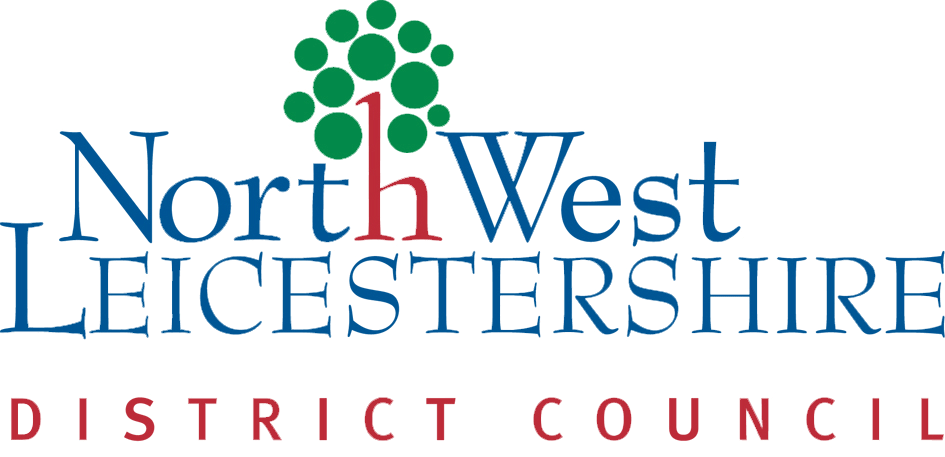 North West Leicestershire Landlord Forum29th March 2017 		5.30pm -7pmMarlene Reid Centre, 85 Belvoir Road, Coalville, LE67 3PHWorkshop Getting it right – A guide to private landlord responsibilitiesDelivered by Ben Reeve-LewisIt has never been harder to be an amateur landlord. The last 2 years have introduced swathes of legislation that can present real and expensive problems to the landlord who isn’t aware of them.The workshop will clarify the main issues and provide a written guide in plain language to help you get things in order.We will examine the following:-The Deregulation Act 2016, which has created 10 different ways for a section 21 notice to be invalid. An invalid notice means no possession order granted and wasted court costs.The Right to Rent checks that all landlords must run on all prospective tenants. Getting them wrong can result in civil penalties and since December 2016, even criminal prosecution.Understanding tenancies and licenses and why a landlord doesn’t get to choose which one they grant.Ben has worked in frontline housing for nearly 30 years. He writes widely on housing law matters, including for the Guardian and crops up regularly on radio and TV.Following the workshop there will be an opportunity to meet other local landlords and speak to officers from the District Council.Buffet and refreshments providedAnyone who would like to attend or would like more information should contact Zoe Davies in the council’s housing service on 01530 454812 or email zoe.davies@nwleicestershire.gov.uk